РезюмеСухорукова Мария АлександровнаЦель: соискание должности «учитель начальных классов»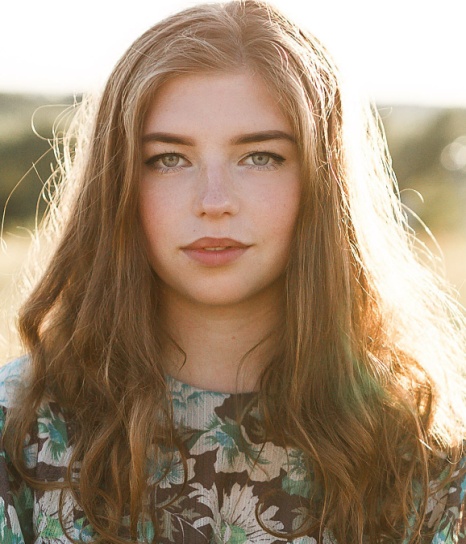 Дата рождения: 25 февраля 2000 г.Город: ЛукояновСемейное положение: не замужемТелефон:89202524738E- mail: sukhoruckova.masha2017@yandex.ruОбразование:ГБПОУ «Лукояновский педагогический колледж им. А. М. Горького « (2015- 2019 г.г.)Специальность: 44.02.02.Преподавание в начальных классахКвалификация: учитель начальных классовОпыт работы: МБУ ДО ДООЦ «Костер», педагог – организатор , 01.06. -21.06.2018 г.	Должностные обязанности:Подготовка и организация внеурочных мероприятийСоставление план - сетки на сменуВедение педагогического дневникаРазработка общелагерных мероприятий различных направленийДополнительная информация:Знания иностранных языков: английский разговорный Владение компьютером: на уровне опытного пользователя (Microsoft Office Word,  PowerPoint, Excel, SMART Notebook)Личные качества: ответственность, организованность, любовь к детям, внимательность, доброжелательность, аккуратность, коммуникабельность, творческий подход к работе,  пунктуальность, грамотная речь.Производственная практика                     Должность: учитель начальных    классов, классный руководитель, воспитатель группы продлённого дняДолжностные обязанности: Организация, проведение,  анализ и самоанализ урока, внеурочного занятия, классного часаНаблюдение за ребёнком, изучение особенностей семейного воспитания, составление психолого-педагогической характеристики на младшего школьникаОрганизация детского досуга, проведения КТД в группе продлённого дняВведение учебной документации, оформление педагогических разработок в виде отчётовЗнакомство и анализ с планами и организацией деятельности классного руководителя и воспитателя группы продлённого дняУчастие в проектной деятельности учащихся в начальных классах